İLKELERİMİZToplumumuza aile ile ilgili konularda Kur’an ve sünnet temelli doğru ve sağlam bilgi ile dinî rehberlik hizmeti sunmak,Kadim medeniyetimizin kültürel değerleriyle güçlenen sağlam kaynaklardan faydalanmak,Çağın getirdiği değişim ve dönüşümlerin farkında olarak aileyi ve bireyi tehdit eden problemlerin çözümüne katkı sunmak,Danışanlarımıza “kişisel bilgilerin gizliliği” ilkesine riayet ederek, ayrım gözetmeksizin, kuşatıcı ve kucaklayıcı bir yaklaşımla hizmet sunmak,Tüm faaliyetlerimizde ailenin kurulması, korunması ve güçlendirilmesi adına özgün, düzeyli ve tutarlı bir yol izlemek,Gerektiğinde diğer kurum ve kuruluşlarla işbirliği yaparak faaliyet ağımızı genişletmek ve danışanlarımızla ilgili kurumlar arasında iletişim kurmak.UZUNKÖPRÜ İLÇE MÜFTÜLÜĞÜ AİLE VE DİNÎ REHBERLİK BÜROSU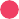 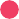 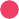 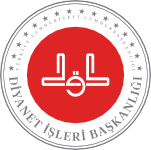 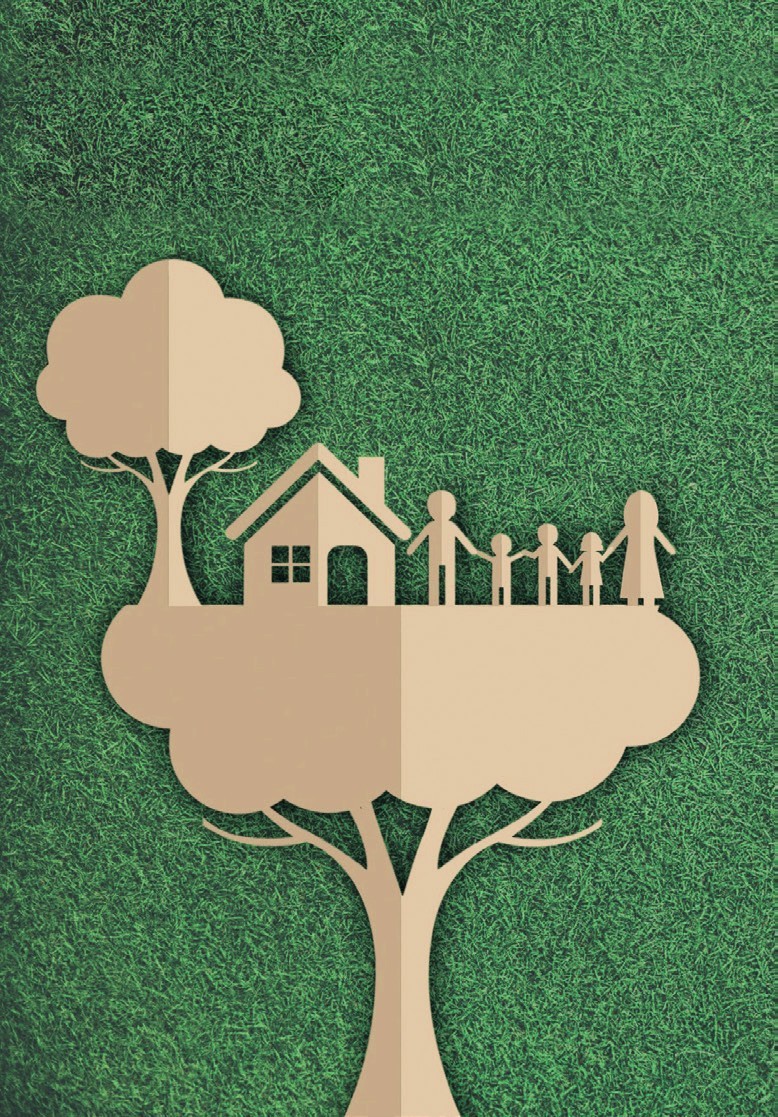 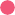 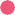 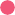 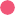 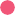 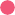 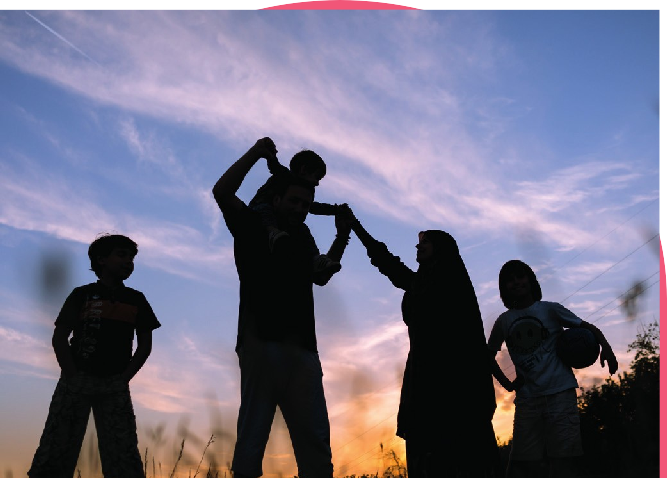 BİZ KİMİZ ?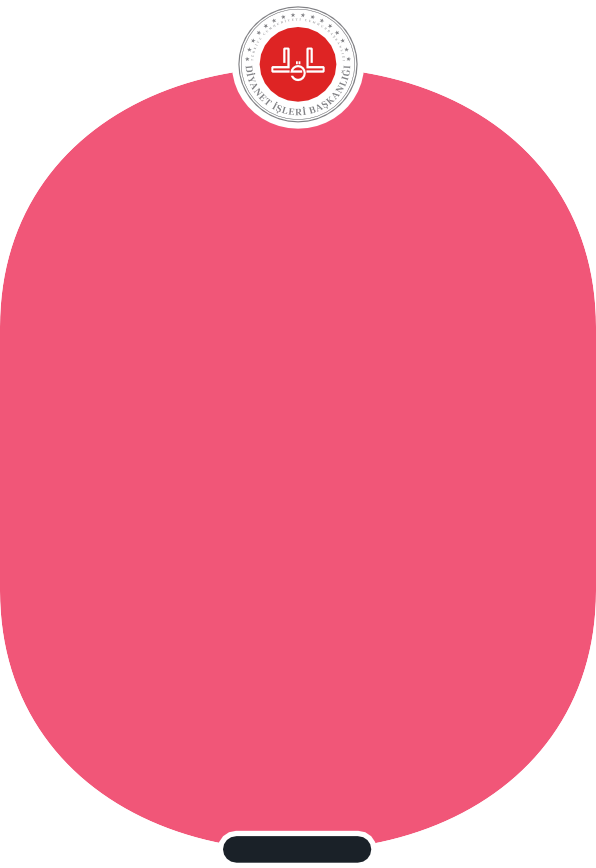 NELER YAPIYORUZ ? İLKELERİMİZ? NELER YAPIYORUZ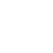 İnsanın onurlu bir varlık olduğu bilinciyle aileyi ve bireyi tehdit eden sorunların çözümüne katkı sağlamak üzere projeler uyguluyoruz.Her kesime ve herkese yönelik şiddetle mücadele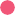 İhmal ve istismarla mücadele Bağımlılıkla mücadele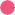 Aile kurumunu tehdit eden zararlı akımlarla mücadele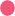 Çocuk yaşta evlilikle mücadele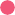 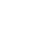 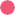 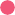 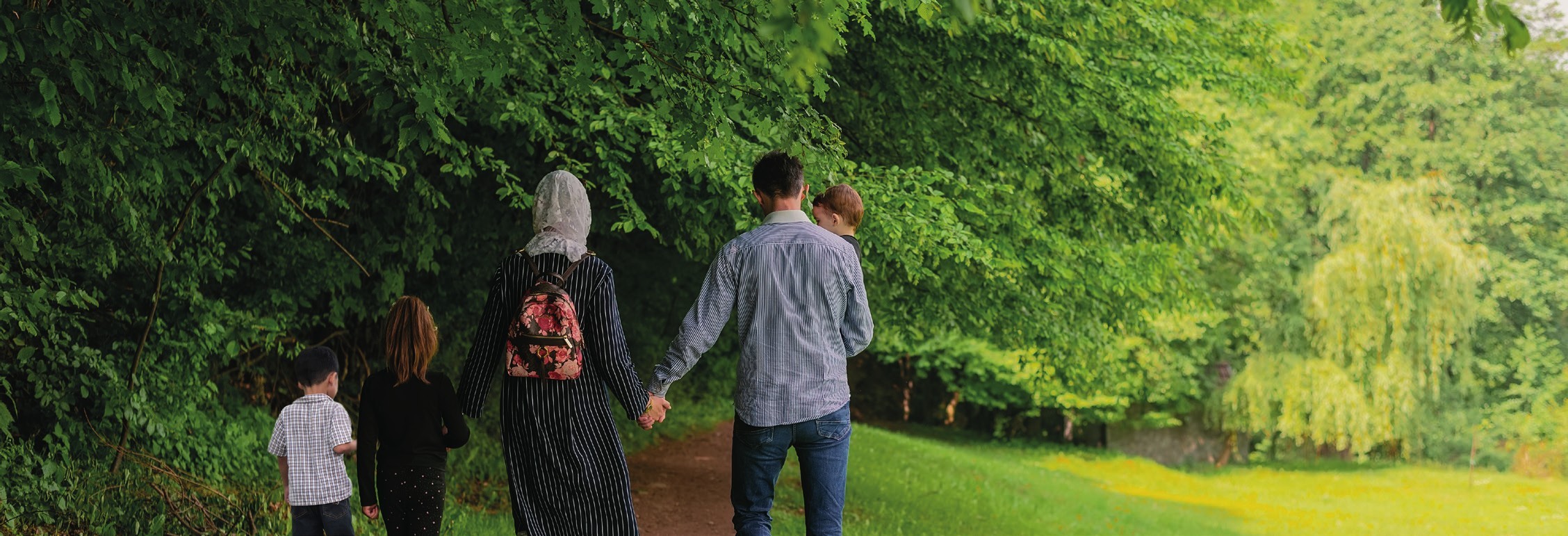 Aile ve Dinî Rehberlik Büro/Merkezleri2003 yılından itibaren müftülükler bünyesinde donanımlı personeliyle hizmet yürüten,Aile olma sorumluluğuna sahip bilinçli bireylerden oluşan huzurlu ve sağlıklı bir toplumun devamını hedefleyen,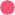 Toplumu aileyle ilgili konularda Kur’an ve sünnet ışığında aydınlatan,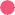 Aileyi ve fertlerini tehdit eden sorunların çözümüne katkı sunan,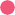 Güven, sevgi ve samimiyetle toplumun her kesimine ulaşan birimlerdir.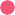 Ailenin kurulması, korunması ve güçlendirilmesine yönelik çalışmalar yapmak Aile ve Dini Rehberlik Büro/ Merkezlerimizin en temel görevidir.EğitimlerimizAilenin önemi konusunda farkındalığı artırmak amacıyla alanında uzman kişileri halkımızla buluşturuyoruz.Evliliğe İlk Adım Seminerleri Temel Aile Bilinci Semineri Aile Okulu Seminerleri Baba Okulu SeminerleriÇocuklara ve gençlere değerler eğitimiBüro/Merkezlerimizde telefonla ya da yüz yüze görüşmeler yapıyoruz ,Danışanlarımızı yargılamadan, eleştirmeden, dikkatle dinliyor; soru ve sorunlarına sahih dinî bilgiler ışığında çözüm üretiyoruz,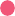 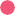 Alanımız dışında kalan problemlere en sağlıklı çözümleri bulmalarına yardımcı olmak amacıyla danışanlarımızı ilgili kurumlara yönlendiriyoruz,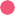 Sosyal hizmet kurumlarında ikamet eden vatandaşlarımıza yalnız olmadıklarını hissettirerek manevi danışmanlık ve rehberlik hizmeti sunuyoruz: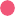 Çocuk Evleri, Çocuk Evleri Siteleri Kadın Konukevleri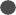 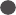 Huzurevleri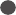 